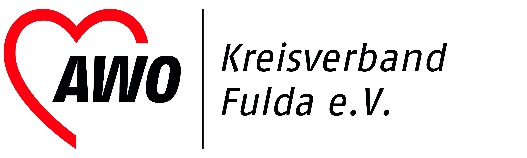 Die AWO Fulda ist in der Aktivierung, der Integration und Bildungsarbeit tätig. Als Verband der freien Wohlfahrtspflege sind wir Träger unterschiedlicher sozialer Dienste und Angebote und fest etablierter Netzwerkpartner der Kommunen (u.a. arbeitsmarktbezogene Maßnahmen für Jugendliche/ Erwachsene, Betreuungsverein, soziale Beratungsangebote wie Schuldner- und Migrationsberatung; Unterbringung + pädagogische Betreuung von Geflüchteten, Gemeinwesenarbeit in Schwerpunktstadtteilen der Stadt Fulda und im ländlichen Raum. Seit 2017 sind auch im Landkreis Fulda mehrere Anlaufstellen geschaffen worden, in denen Beratungs-, Bildungs- und Integrationsangebote stattfinden. Für die Aufgabenfelder der Gemeinwesenarbeit und der Kinder- und Jugendarbeit suchen wir für die Standorte Tann (Rhön) und Hünfeldeine pädagogische Fachkraft in TeilzeitWas erwartet Sie:Durchführung von niedrigschwelligen BeratungsangebotenRegionale und sozialräumliche NetzwerkarbeitDurchführung von GruppenangebotenAuf- und Ausbau von Angeboten für Kinder und JugendlicheKoordination und Begleitung EhrenamtlicherMitwirkung an der konzeptionellen Weiterentwicklung des StandortesVoraussetzungen:Abgeschlossenes Studium der Sozialen Arbeit oder vergleichbare QualifikationEigenverantwortliches ArbeitenOrganisationsfähigkeitModerations- und KommunikationsfähigkeitFührerschein der Klasse B und die Bereitschaft zur Nutzung des privaten Kfz für dienstliche FahrtenBereitschaft zur flexiblen Arbeitszeit in den Nachmittags- und Abendstunden und zu gelegentlichen Diensten am WochenendeFür weitere Informationen steht Ihnen Frau Linda Kalb-Müller (0173) 30406012 gerne zur Verfügung.Interessiert?Dann freuen wir uns über Ihre Bewerbung vorzugsweise per mail an:  info@awo-fulda.de, oder an: AWO Kreisverband Fulda e.V., Geschäftsstelle, Frankfurter Straße 28, 36043 FuldaDie Bewerbungsdaten werden im Rahmen des Auswahlverfahrens elektronisch gespeichert und nur für das laufende Bewerbungsverfahren verwendet. Sie werden nach Abschluss des Verfahrens unter Wahrung des Datenschutzes vernichtet.